TOWN OF QUINTANA, TEXASSteve Alongis, MayorDebbie Alongis, Position 5	Alan Petrov, City Attorney	Tammi Cimiotta, City Sec/Adm.Shari Wright, Position 2, Mayor Pro Tem/EMCMike Cassata, Position 1Mike Fletcher, Position 3	Mike Lonneke, Position 4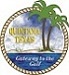 TOWN OF QUINTANA AGENDAREGULAR COUNCIL MEETINGTuesday, July 17, 2018 at 7:00pmMeeting location at Quintana Town Hall, 814 N. Lamar, Quintana, TX. 77541Persons with disabilities who plan to attend this meeting and who may need auxiliary aids or services are requested to contact the City Secretary’s office (979-233-0848), two working days prior to the meeting for appropriate arrangements.Item 1: Meeting called to order by Mayor Item 2: Pledge of Allegiance Any item requiring a Public Hearing will allow citizens/visitor to speak at the time that item appears on the agenda as indicated by a Public Hearing.  Items that are subject matter to the jurisdiction of the Town Council include Town policy and legislative issues. Issues regarding daily operational or administrative matters should first be dealt with at the administrative level by calling Town Hall at 979-233-0848 during regular business hours. Please remember that the Texas Penal Code Section 42.05. DISRUPTING MEETING OR PROCESSION states that (a) A person commits an offense if, with intent to prevent or disrupt a lawful meeting, procession, or gathering, he/she obstructs or interferes with the meeting, procession, or gathering by physical action or verbal utterance. And that (b) an offense under this section is a Class B misdemeanor.Item 3: Discuss, Consider, and Possible approval of Minutes from June 19, 2018 Regular Council 	MeetingItem 4: Discuss, Consider and Possible approval of June 2018 FinancialsItem 5: Discuss, Consider and Possible approval for budget to purchase Emergency food supplies 	With KMT Unlimited, up to $7,500.00Item 6: Discuss, Consider and Possible approval of “Attachment B” for Amendment #2 for FY 2017- 2018 BudgetItem 7: Discuss, Consider and Possible approval and/or Updates on matters listed below: Steve Byington/Mark Sharpe, Cobb FendleyTHM Issues RecapWell at Bryan Beach area, approved 03-20-18 meeting, 3k to perform pump test; Update 04-17-18 temp delay; Update 5-18-2018, Felder Start dateObservation Structure in Bird Park, approved 03-20-18 meeting for 200k budget;Update 04-17-2018 on schedule; Update 08-17-2018, projected finish date;Bids received for Deck Project, ready for council choice. Item 8: Discuss, Consider and Possible approval for Town of Quintana to provide and fund Medical 	Insurance coverage for all current Council Members and Mayor as provided for Town employees.Executive Session – as necessary:	 Attorney-client privilege, as permitted pursuant to Section 551.071 of the TexasGovernment Code concerning consultation with attorney and possible litigationItem 9: Discuss, Consider and Possible approval to revert to manual meters and discontinue RG3meters and registers.Item 10: Discuss, Consider and Possible approval for ROW agreement, Money Offer and/or Updates on 	 Freeport LNG Pipeline project at or around Holley Street, City Attorney.Council UpdatesItem 11: AdjournIn compliance with the Americans with Disabilities Act, if you plan to attend this public meeting and you have a disability that requires special arrangements, please contact City Secretary, Tammi Cimiotta at 979-233-0848 at least 24 hours prior to the meeting so that reasonable accommodations can be made to assist in your participation in the meeting. The Municipal Building is wheel chair accessible from the front entrance. Special seating will be provided in the Council Chambers. I hereby certify that a true and correct copy of the foregoing “Notice of Council Meeting “for the Town of Quintana was posted within its corporate limits of the Town of Quintana, at 814 N. Lamar, Quintana, Texas, on the 10th day of July, 2018 at 4:30 pm, the same being at least 72 hours prior to the time and date of the above-mentioned meeting. ________________________________Mayor Steve AlongisRemoved from public posting on this _____ day of July, 2018.ATTEST:________________________________Tammi CimiottaCity Sec/Administrator814 N. LamarQuintana, TX. 77541